Różne masy plastyczne dla dzieciLinki do blogów z przepisami na różne masy plastyczne do wykonania w warunkach domowych wraz z dziećmi.https://mojedziecikreatywnie.pl/2018/02/masy-plastyczne-dla-dzieci-diy/https://panimonia.pl/2018/01/23/masy-sensoryczne-plastyczne-przepisy/https://dziecisawazne.pl/7-przepisow-na-masy-plastyczne-takze-jadalne-dla-dzieci/Przykłady prac plastycznych wykonanych z różnych mas: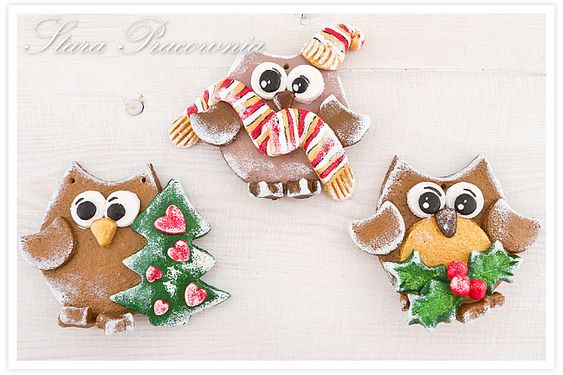 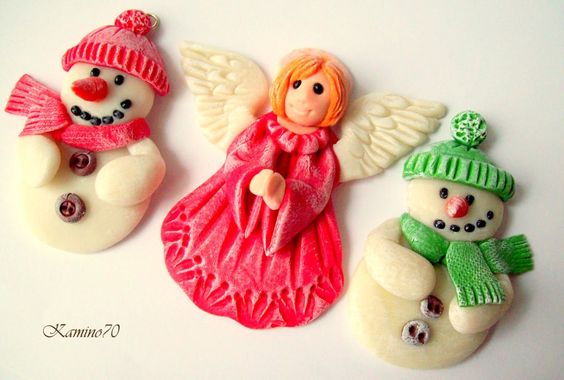 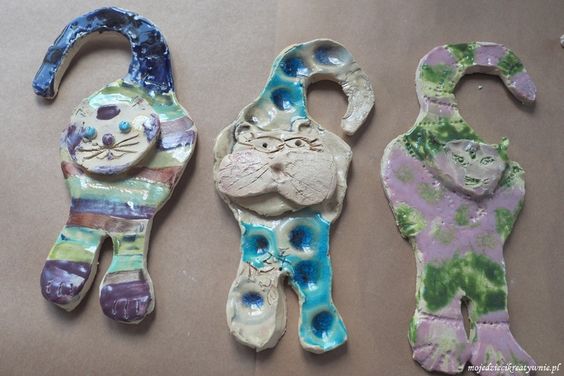 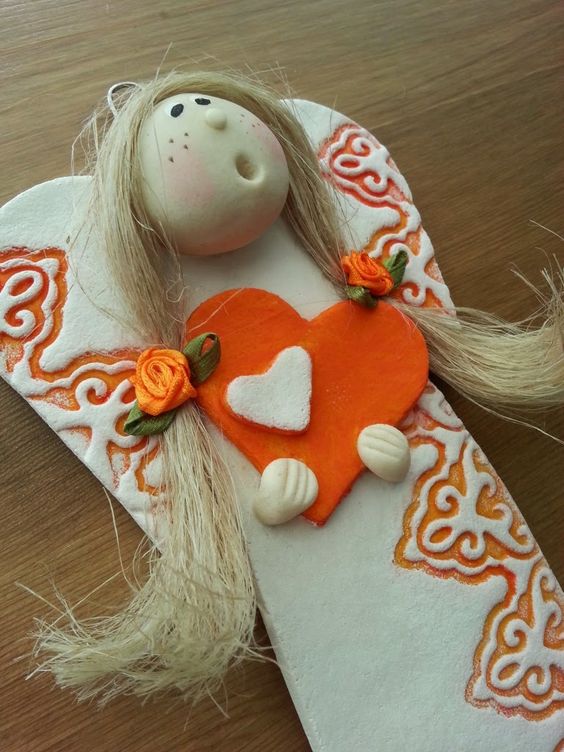 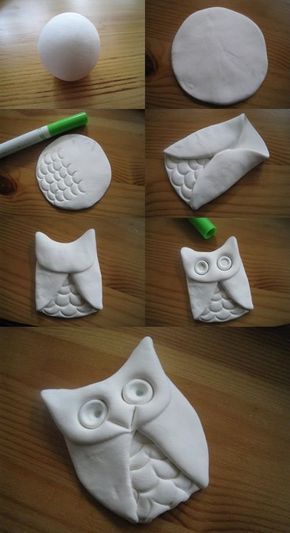 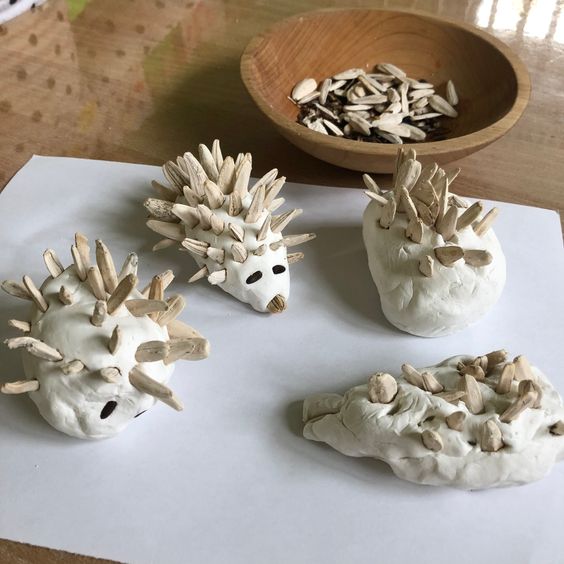 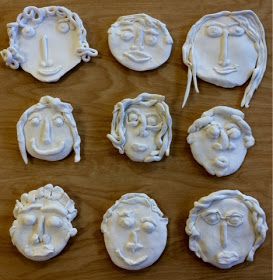 